Пособие по подготовке к обучению грамоте «Паровозик из Ромашкова»Цель: формирование у детей общей ориентировки в звуковой системе языка. Задачи: упражнять в звуковом анализе слов; делении слов на слоги;развивать у детей внимание, память, фонематический слух;воспитывать любознательность. Данное пособие подготовлено для детей старшего дошкольного возраста.У паровозика имеются разрезы, для того, чтобы дети вставляли картинки в вагоны.Мы занимаемся с детьми с данным пособием по двум направлениям: звуки и слоги.Звуки. Первый вагон красный. Вставляем картинки, предметы, на которых начинаются на гласный звук: усы, индюк, огонь, аист, ананас, арбуз.Второй вагон синий. Вставляем картинки, предметы, на которых начинаются на согласный твердый звук: волк, ракета, книга, торт, зонт, сапоги.Третий вагон зеленый. Вставляем картинки, предметы, на которых начинаются на согласный мягкий звук: репа, медведь, лиса, зебра, лимон, ведро.Слоги. На вагонах изображены ромашки. Количество ромашек, означает количество звуков, которое должно быть в слове, чтобы разместить картинку в данном вагоне. На первом вагоне две ромашки, значит вставляет картинки, которые состоят из двух слогов: сова, коза, рыба, пенек, пила, лиса, часы, будка.На втором вагоне три ромашки, значит вставляем картинки, которые состоят из трех слогов: дерево, машина, карета, овощи, дерево, ракета, тележка, собака.На третьем вагоне одна ромашка, значит вставляем картинки, которые состоят из одного слога: сыр, дом, жук, гусь, кот, лес.Детям очень понравилось данное пособие. Интересно и увлекательно у нас проходят как занятия, так и свободная деятельность детей.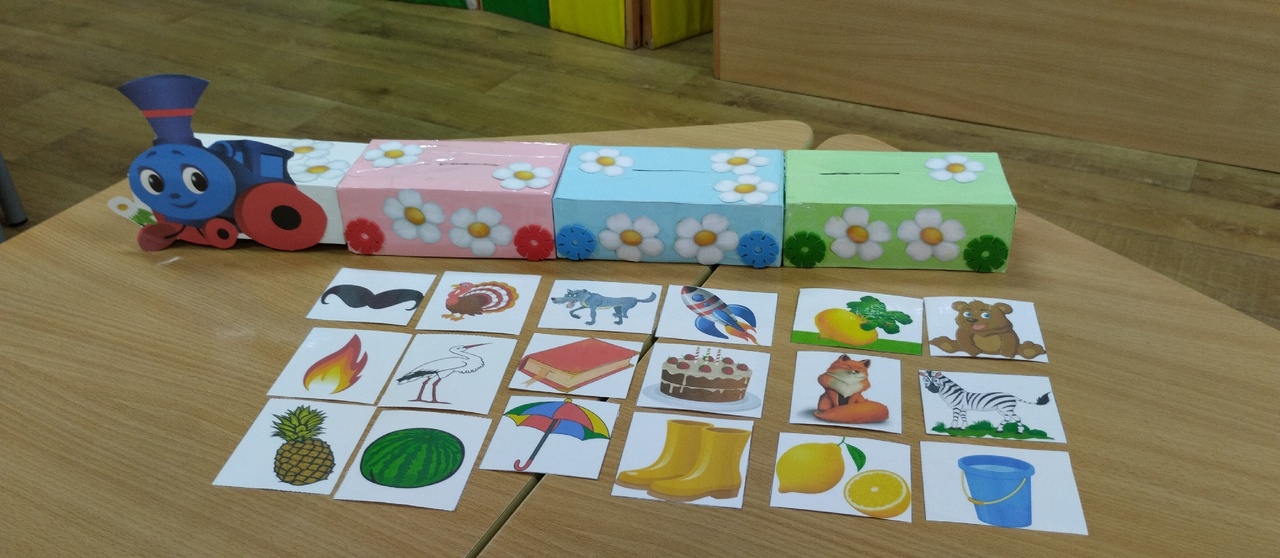 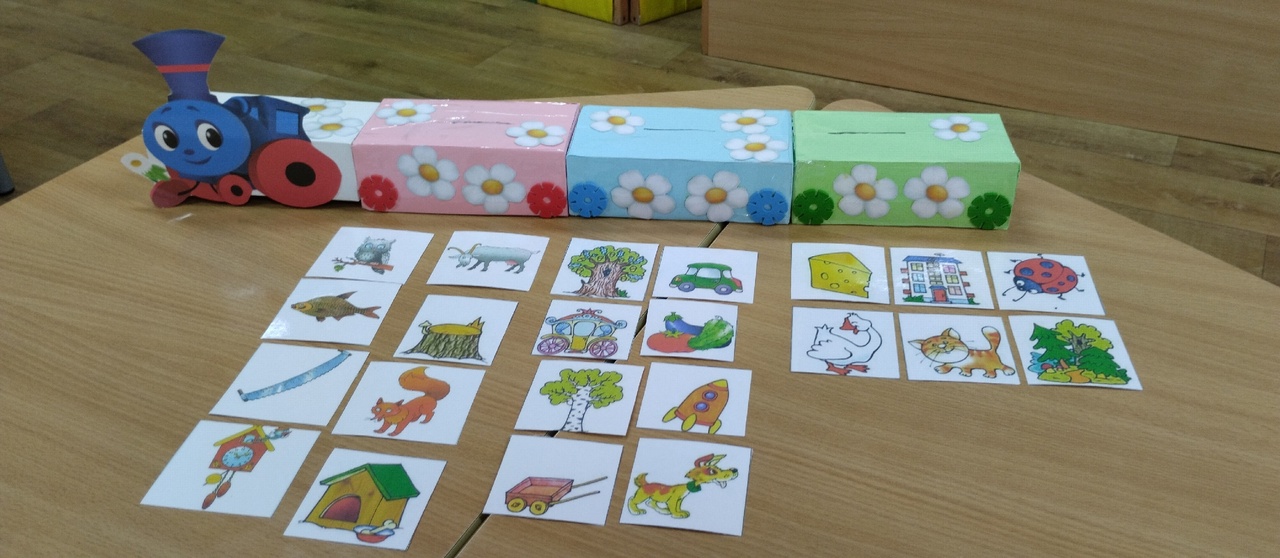 